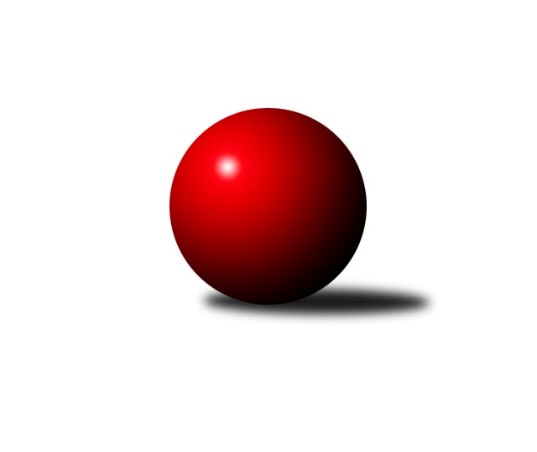 Č.4Ročník 2012/2013	3.5.2024 Okresní přebor Ostrava 2012/2013Statistika 4. kolaTabulka družstev:		družstvo	záp	výh	rem	proh	skore	sety	průměr	body	plné	dorážka	chyby	1.	TJ Sokol Bohumín˝C˝	3	3	0	0	38 : 10 	(26.0 : 10.0)	2423	6	1701	722	43.3	2.	TJ Unie Hlubina˝D˝	4	3	0	1	38 : 26 	(26.5 : 21.5)	2338	6	1700	638	61.8	3.	TJ Sokol Michálkovice ˝B˝	4	2	1	1	36 : 28 	(27.5 : 20.5)	2212	5	1569	643	68	4.	TJ VOKD Poruba˝E˝	3	2	0	1	34 : 14 	(24.5 : 11.5)	2329	4	1622	707	47.7	5.	TJ Unie Hlubina C	3	2	0	1	30 : 18 	(23.0 : 13.0)	2409	4	1681	728	35.3	6.	TJ VOKD Poruba C	4	2	0	2	34 : 30 	(25.0 : 23.0)	2412	4	1685	727	46.8	7.	SKK Ostrava C	3	2	0	1	24 : 24 	(18.5 : 17.5)	2394	4	1685	708	57.7	8.	TJ Sokol Bohumín D	4	2	0	2	30 : 34 	(21.0 : 27.0)	2230	4	1599	631	64.8	9.	SKK Ostrava˝D˝	4	1	1	2	28 : 36 	(22.5 : 25.5)	2258	3	1623	636	65	10.	TJ Unie Hlubina E	4	0	0	4	20 : 44 	(18.0 : 30.0)	2203	0	1577	626	58.3	11.	TJ Unie Hlubina˝F˝	4	0	0	4	8 : 56 	(7.5 : 40.5)	2113	0	1533	581	81.3Tabulka doma:		družstvo	záp	výh	rem	proh	skore	sety	průměr	body	maximum	minimum	1.	TJ VOKD Poruba˝E˝	2	2	0	0	30 : 2 	(21.5 : 2.5)	2303	4	2335	2270	2.	TJ Sokol Bohumín˝C˝	2	2	0	0	28 : 4 	(19.0 : 5.0)	2425	4	2442	2408	3.	TJ VOKD Poruba C	2	2	0	0	24 : 8 	(16.0 : 8.0)	2405	4	2454	2355	4.	TJ Sokol Michálkovice ˝B˝	2	2	0	0	24 : 8 	(17.5 : 6.5)	2210	4	2222	2197	5.	TJ Sokol Bohumín D	2	2	0	0	22 : 10 	(14.0 : 10.0)	2329	4	2340	2317	6.	TJ Unie Hlubina˝D˝	2	2	0	0	20 : 12 	(12.5 : 11.5)	2437	4	2492	2382	7.	SKK Ostrava˝D˝	2	1	1	0	18 : 14 	(13.0 : 11.0)	2278	3	2290	2266	8.	TJ Unie Hlubina C	1	1	0	0	12 : 4 	(9.0 : 3.0)	2498	2	2498	2498	9.	SKK Ostrava C	1	1	0	0	12 : 4 	(8.5 : 3.5)	2387	2	2387	2387	10.	TJ Unie Hlubina E	2	0	0	2	12 : 20 	(10.0 : 14.0)	2406	0	2434	2377	11.	TJ Unie Hlubina˝F˝	2	0	0	2	6 : 26 	(5.5 : 18.5)	2298	0	2346	2250Tabulka venku:		družstvo	záp	výh	rem	proh	skore	sety	průměr	body	maximum	minimum	1.	TJ Sokol Bohumín˝C˝	1	1	0	0	10 : 6 	(7.0 : 5.0)	2421	2	2421	2421	2.	TJ Unie Hlubina C	2	1	0	1	18 : 14 	(14.0 : 10.0)	2404	2	2480	2328	3.	TJ Unie Hlubina˝D˝	2	1	0	1	18 : 14 	(14.0 : 10.0)	2335	2	2428	2241	4.	SKK Ostrava C	2	1	0	1	12 : 20 	(10.0 : 14.0)	2397	2	2463	2331	5.	TJ Sokol Michálkovice ˝B˝	2	0	1	1	12 : 20 	(10.0 : 14.0)	2213	1	2244	2182	6.	TJ VOKD Poruba˝E˝	1	0	0	1	4 : 12 	(3.0 : 9.0)	2382	0	2382	2382	7.	TJ VOKD Poruba C	2	0	0	2	10 : 22 	(9.0 : 15.0)	2420	0	2434	2405	8.	SKK Ostrava˝D˝	2	0	0	2	10 : 22 	(9.5 : 14.5)	2248	0	2289	2207	9.	TJ Sokol Bohumín D	2	0	0	2	8 : 24 	(7.0 : 17.0)	2181	0	2193	2168	10.	TJ Unie Hlubina E	2	0	0	2	8 : 24 	(8.0 : 16.0)	2102	0	2216	1987	11.	TJ Unie Hlubina˝F˝	2	0	0	2	2 : 30 	(2.0 : 22.0)	2021	0	2143	1898Tabulka podzimní části:		družstvo	záp	výh	rem	proh	skore	sety	průměr	body	doma	venku	1.	TJ Sokol Bohumín˝C˝	3	3	0	0	38 : 10 	(26.0 : 10.0)	2423	6 	2 	0 	0 	1 	0 	0	2.	TJ Unie Hlubina˝D˝	4	3	0	1	38 : 26 	(26.5 : 21.5)	2338	6 	2 	0 	0 	1 	0 	1	3.	TJ Sokol Michálkovice ˝B˝	4	2	1	1	36 : 28 	(27.5 : 20.5)	2212	5 	2 	0 	0 	0 	1 	1	4.	TJ VOKD Poruba˝E˝	3	2	0	1	34 : 14 	(24.5 : 11.5)	2329	4 	2 	0 	0 	0 	0 	1	5.	TJ Unie Hlubina C	3	2	0	1	30 : 18 	(23.0 : 13.0)	2409	4 	1 	0 	0 	1 	0 	1	6.	TJ VOKD Poruba C	4	2	0	2	34 : 30 	(25.0 : 23.0)	2412	4 	2 	0 	0 	0 	0 	2	7.	SKK Ostrava C	3	2	0	1	24 : 24 	(18.5 : 17.5)	2394	4 	1 	0 	0 	1 	0 	1	8.	TJ Sokol Bohumín D	4	2	0	2	30 : 34 	(21.0 : 27.0)	2230	4 	2 	0 	0 	0 	0 	2	9.	SKK Ostrava˝D˝	4	1	1	2	28 : 36 	(22.5 : 25.5)	2258	3 	1 	1 	0 	0 	0 	2	10.	TJ Unie Hlubina E	4	0	0	4	20 : 44 	(18.0 : 30.0)	2203	0 	0 	0 	2 	0 	0 	2	11.	TJ Unie Hlubina˝F˝	4	0	0	4	8 : 56 	(7.5 : 40.5)	2113	0 	0 	0 	2 	0 	0 	2Tabulka jarní části:		družstvo	záp	výh	rem	proh	skore	sety	průměr	body	doma	venku	1.	TJ Sokol Bohumín D	0	0	0	0	0 : 0 	(0.0 : 0.0)	0	0 	0 	0 	0 	0 	0 	0 	2.	SKK Ostrava C	0	0	0	0	0 : 0 	(0.0 : 0.0)	0	0 	0 	0 	0 	0 	0 	0 	3.	SKK Ostrava˝D˝	0	0	0	0	0 : 0 	(0.0 : 0.0)	0	0 	0 	0 	0 	0 	0 	0 	4.	TJ Unie Hlubina˝F˝	0	0	0	0	0 : 0 	(0.0 : 0.0)	0	0 	0 	0 	0 	0 	0 	0 	5.	TJ Sokol Bohumín˝C˝	0	0	0	0	0 : 0 	(0.0 : 0.0)	0	0 	0 	0 	0 	0 	0 	0 	6.	TJ Unie Hlubina E	0	0	0	0	0 : 0 	(0.0 : 0.0)	0	0 	0 	0 	0 	0 	0 	0 	7.	TJ VOKD Poruba C	0	0	0	0	0 : 0 	(0.0 : 0.0)	0	0 	0 	0 	0 	0 	0 	0 	8.	TJ VOKD Poruba˝E˝	0	0	0	0	0 : 0 	(0.0 : 0.0)	0	0 	0 	0 	0 	0 	0 	0 	9.	TJ Unie Hlubina C	0	0	0	0	0 : 0 	(0.0 : 0.0)	0	0 	0 	0 	0 	0 	0 	0 	10.	TJ Unie Hlubina˝D˝	0	0	0	0	0 : 0 	(0.0 : 0.0)	0	0 	0 	0 	0 	0 	0 	0 	11.	TJ Sokol Michálkovice ˝B˝	0	0	0	0	0 : 0 	(0.0 : 0.0)	0	0 	0 	0 	0 	0 	0 	0 Zisk bodů pro družstvo:		jméno hráče	družstvo	body	zápasy	v %	dílčí body	sety	v %	1.	Jiří Řepecký 	TJ Sokol Michálkovice ˝B˝ 	8	/	4	(100%)		/		(%)	2.	Hana Vlčková 	TJ Unie Hlubina˝D˝ 	8	/	4	(100%)		/		(%)	3.	Zdeněk Mžik 	TJ VOKD Poruba˝E˝ 	6	/	3	(100%)		/		(%)	4.	Jakub Hájek 	TJ VOKD Poruba˝E˝ 	6	/	3	(100%)		/		(%)	5.	Pavel Marek 	TJ Unie Hlubina C 	6	/	3	(100%)		/		(%)	6.	Bohumil Klimša 	SKK Ostrava˝D˝ 	6	/	3	(100%)		/		(%)	7.	Alfréd Herman 	TJ Sokol Bohumín˝C˝ 	6	/	3	(100%)		/		(%)	8.	Lubomír Richter 	TJ Sokol Bohumín˝C˝ 	6	/	3	(100%)		/		(%)	9.	Jan Stuš 	TJ Sokol Bohumín D 	6	/	4	(75%)		/		(%)	10.	Jiří Koloděj 	SKK Ostrava˝D˝ 	6	/	4	(75%)		/		(%)	11.	Josef Paulus 	TJ Sokol Michálkovice ˝B˝ 	6	/	4	(75%)		/		(%)	12.	Miroslav Koloděj 	SKK Ostrava˝D˝ 	6	/	4	(75%)		/		(%)	13.	Lubomír Jančar 	TJ Unie Hlubina E 	6	/	4	(75%)		/		(%)	14.	Kamila Vichrová 	TJ Sokol Bohumín D 	6	/	4	(75%)		/		(%)	15.	Karel Svoboda 	TJ Unie Hlubina E 	6	/	4	(75%)		/		(%)	16.	Miroslav Heczko 	SKK Ostrava C 	4	/	2	(100%)		/		(%)	17.	Eva Marková 	TJ Unie Hlubina C 	4	/	2	(100%)		/		(%)	18.	Antonín Chalcář 	TJ VOKD Poruba C 	4	/	2	(100%)		/		(%)	19.	Roman Honl 	TJ Sokol Bohumín˝C˝ 	4	/	3	(67%)		/		(%)	20.	Petr Tomaňa 	TJ Unie Hlubina C 	4	/	3	(67%)		/		(%)	21.	Petr Řepecky 	TJ Sokol Michálkovice ˝B˝ 	4	/	3	(67%)		/		(%)	22.	Pavel Plaček 	TJ Sokol Bohumín˝C˝ 	4	/	3	(67%)		/		(%)	23.	Vojtěch Turlej 	TJ VOKD Poruba˝E˝ 	4	/	3	(67%)		/		(%)	24.	Zdeněk Hebda 	TJ VOKD Poruba˝E˝ 	4	/	3	(67%)		/		(%)	25.	Jan Zaškolný 	TJ Sokol Bohumín˝C˝ 	4	/	3	(67%)		/		(%)	26.	František Hájek 	TJ VOKD Poruba˝E˝ 	4	/	3	(67%)		/		(%)	27.	Miroslav Futerko 	SKK Ostrava C 	4	/	3	(67%)		/		(%)	28.	Roman Klímek 	TJ VOKD Poruba C 	4	/	3	(67%)		/		(%)	29.	Libor Žíla 	TJ VOKD Poruba C 	4	/	3	(67%)		/		(%)	30.	Michaela Černá 	TJ Unie Hlubina˝F˝ 	4	/	3	(67%)		/		(%)	31.	Libor Mendlík 	TJ Unie Hlubina E 	4	/	3	(67%)		/		(%)	32.	Koloman Bagi 	TJ Unie Hlubina˝D˝ 	4	/	4	(50%)		/		(%)	33.	Richard Šimek 	TJ VOKD Poruba C 	4	/	4	(50%)		/		(%)	34.	Pavel Hrabec 	TJ VOKD Poruba C 	4	/	4	(50%)		/		(%)	35.	František Sedláček 	TJ Unie Hlubina˝D˝ 	4	/	4	(50%)		/		(%)	36.	Božena Olšovská 	TJ Unie Hlubina˝D˝ 	4	/	4	(50%)		/		(%)	37.	Zdeněk Zhýbala 	TJ Sokol Michálkovice ˝B˝ 	4	/	4	(50%)		/		(%)	38.	Pavel Krompolc 	TJ Unie Hlubina E 	4	/	4	(50%)		/		(%)	39.	Andrea Rojová 	TJ Sokol Bohumín D 	4	/	4	(50%)		/		(%)	40.	Radek Říman 	TJ Sokol Michálkovice ˝B˝ 	2	/	1	(100%)		/		(%)	41.	Pavel Kubina 	SKK Ostrava˝D˝ 	2	/	1	(100%)		/		(%)	42.	Ladislav Mrakvia 	TJ VOKD Poruba˝E˝ 	2	/	1	(100%)		/		(%)	43.	Helena Martinčáková 	TJ VOKD Poruba C 	2	/	2	(50%)		/		(%)	44.	Václav Rábl 	TJ Unie Hlubina C 	2	/	2	(50%)		/		(%)	45.	Karel Kudela 	TJ Unie Hlubina C 	2	/	2	(50%)		/		(%)	46.	Oldřich Stolařík 	SKK Ostrava C 	2	/	2	(50%)		/		(%)	47.	Oldřich Neuverth 	TJ Unie Hlubina˝D˝ 	2	/	2	(50%)		/		(%)	48.	Jaroslav Hrabuška 	TJ VOKD Poruba C 	2	/	2	(50%)		/		(%)	49.	Lenka Raabová 	TJ Unie Hlubina C 	2	/	2	(50%)		/		(%)	50.	David Koprovský 	TJ Sokol Michálkovice ˝B˝ 	2	/	2	(50%)		/		(%)	51.	Rostislav Hrbáč 	SKK Ostrava C 	2	/	3	(33%)		/		(%)	52.	René Světlík 	TJ Sokol Bohumín˝C˝ 	2	/	3	(33%)		/		(%)	53.	Alena Koběrová 	TJ Unie Hlubina˝D˝ 	2	/	3	(33%)		/		(%)	54.	Dominik Bohm 	SKK Ostrava C 	2	/	3	(33%)		/		(%)	55.	Michal Blinka 	SKK Ostrava C 	2	/	3	(33%)		/		(%)	56.	Rudolf Riezner 	TJ Unie Hlubina C 	2	/	3	(33%)		/		(%)	57.	Petra Jurášková 	TJ Sokol Michálkovice ˝B˝ 	2	/	3	(33%)		/		(%)	58.	Zdeňka Lacinová 	TJ Unie Hlubina˝D˝ 	2	/	3	(33%)		/		(%)	59.	Helena Hýžová 	TJ VOKD Poruba C 	2	/	4	(25%)		/		(%)	60.	Markéta Kohutková 	TJ Sokol Bohumín D 	2	/	4	(25%)		/		(%)	61.	Libor Pšenica 	TJ Unie Hlubina˝F˝ 	2	/	4	(25%)		/		(%)	62.	Lukáš Světlík 	TJ Sokol Bohumín D 	2	/	4	(25%)		/		(%)	63.	Václav Kladiva 	TJ Sokol Bohumín D 	2	/	4	(25%)		/		(%)	64.	Daniel Herák 	TJ Unie Hlubina˝F˝ 	2	/	4	(25%)		/		(%)	65.	Ivana Kortová 	SKK Ostrava˝D˝ 	0	/	1	(0%)		/		(%)	66.	Miroslav Bohm 	SKK Ostrava˝D˝ 	0	/	1	(0%)		/		(%)	67.	Josef Navalaný 	TJ Unie Hlubina C 	0	/	1	(0%)		/		(%)	68.	Gabriela Káňová 	TJ Unie Hlubina˝F˝ 	0	/	1	(0%)		/		(%)	69.	Lukáš Skřipek 	TJ VOKD Poruba˝E˝ 	0	/	1	(0%)		/		(%)	70.	Jaroslav Karas 	TJ Sokol Michálkovice ˝B˝ 	0	/	1	(0%)		/		(%)	71.	Marek Číž 	TJ VOKD Poruba˝E˝ 	0	/	1	(0%)		/		(%)	72.	Tereza Vargová 	SKK Ostrava˝D˝ 	0	/	1	(0%)		/		(%)	73.	Karel Procházka 	TJ Sokol Michálkovice ˝B˝ 	0	/	2	(0%)		/		(%)	74.	Irena Šafárová 	TJ Unie Hlubina˝F˝ 	0	/	2	(0%)		/		(%)	75.	Jaroslav Šproch 	SKK Ostrava˝D˝ 	0	/	2	(0%)		/		(%)	76.	Veronika Štěrbová 	TJ Unie Hlubina E 	0	/	2	(0%)		/		(%)	77.	Tomáš Kubát 	SKK Ostrava C 	0	/	2	(0%)		/		(%)	78.	Jiří Štroch 	TJ Unie Hlubina E 	0	/	3	(0%)		/		(%)	79.	Petr Šebestík 	SKK Ostrava˝D˝ 	0	/	3	(0%)		/		(%)	80.	Anna Káňová 	TJ Unie Hlubina˝F˝ 	0	/	3	(0%)		/		(%)	81.	Eva Michňová 	TJ Unie Hlubina˝F˝ 	0	/	3	(0%)		/		(%)	82.	Maxim Bedarev 	TJ Unie Hlubina˝F˝ 	0	/	4	(0%)		/		(%)	83.	Antonín Pálka 	SKK Ostrava˝D˝ 	0	/	4	(0%)		/		(%)	84.	Jan Petrovič 	TJ Unie Hlubina E 	0	/	4	(0%)		/		(%)Průměry na kuželnách:		kuželna	průměr	plné	dorážka	chyby	výkon na hráče	1.	TJ Unie Hlubina, 1-2	2407	1694	712	48.9	(401.2)	2.	TJ Sokol Bohumín, 1-4	2303	1660	643	67.3	(383.9)	3.	SKK Ostrava, 1-2	2288	1606	682	54.8	(381.4)	4.	TJ VOKD Poruba, 1-4	2258	1595	662	61.8	(376.4)	5.	TJ Michalkovice, 1-2	2143	1547	596	72.5	(357.3)Nejlepší výkony na kuželnách:TJ Unie Hlubina, 1-2TJ Unie Hlubina C	2498	4. kolo	Pavel Marek 	TJ Unie Hlubina C	470	4. koloTJ Unie Hlubina˝D˝	2492	2. kolo	Karel Kudela 	TJ Unie Hlubina C	468	4. koloTJ Unie Hlubina C	2480	3. kolo	Hana Vlčková 	TJ Unie Hlubina˝D˝	443	2. koloSKK Ostrava C	2463	3. kolo	Pavel Marek 	TJ Unie Hlubina C	439	3. koloTJ Unie Hlubina E	2434	3. kolo	Oldřich Neuverth 	TJ Unie Hlubina˝D˝	437	2. koloTJ VOKD Poruba C	2434	2. kolo	Václav Rábl 	TJ Unie Hlubina C	434	3. koloTJ Unie Hlubina˝D˝	2428	1. kolo	Richard Šimek 	TJ VOKD Poruba C	433	4. koloTJ Sokol Bohumín˝C˝	2421	1. kolo	Libor Mendlík 	TJ Unie Hlubina E	433	3. koloTJ VOKD Poruba C	2405	4. kolo	Rudolf Riezner 	TJ Unie Hlubina C	433	3. koloTJ Unie Hlubina˝D˝	2382	4. kolo	Jan Zaškolný 	TJ Sokol Bohumín˝C˝	432	1. koloTJ Sokol Bohumín, 1-4TJ Sokol Bohumín˝C˝	2442	2. kolo	Pavel Plaček 	TJ Sokol Bohumín˝C˝	429	4. koloTJ Sokol Bohumín˝C˝	2408	4. kolo	Alfréd Herman 	TJ Sokol Bohumín˝C˝	427	2. koloTJ Sokol Bohumín D	2340	1. kolo	Jan Stuš 	TJ Sokol Bohumín D	426	3. koloSKK Ostrava C	2331	2. kolo	René Světlík 	TJ Sokol Bohumín˝C˝	426	2. koloTJ Sokol Bohumín D	2317	3. kolo	Roman Honl 	TJ Sokol Bohumín˝C˝	423	2. koloTJ Unie Hlubina˝D˝	2241	3. kolo	Pavel Plaček 	TJ Sokol Bohumín˝C˝	423	2. koloSKK Ostrava˝D˝	2207	1. kolo	Alfréd Herman 	TJ Sokol Bohumín˝C˝	418	4. koloTJ Unie Hlubina˝F˝	2143	4. kolo	Václav Kladiva 	TJ Sokol Bohumín D	417	1. kolo		. kolo	Tomáš Kubát 	SKK Ostrava C	411	2. kolo		. kolo	Roman Honl 	TJ Sokol Bohumín˝C˝	408	4. koloSKK Ostrava, 1-2SKK Ostrava C	2387	1. kolo	Zdeněk Zhýbala 	TJ Sokol Michálkovice ˝B˝	438	3. koloTJ Unie Hlubina C	2328	1. kolo	Josef Paulus 	TJ Sokol Michálkovice ˝B˝	429	3. koloSKK Ostrava˝D˝	2290	3. kolo	Jiří Koloděj 	SKK Ostrava˝D˝	427	3. koloSKK Ostrava˝D˝	2266	2. kolo	Dominik Bohm 	SKK Ostrava C	425	1. koloTJ Sokol Michálkovice ˝B˝	2244	3. kolo	Lenka Raabová 	TJ Unie Hlubina C	422	1. koloTJ Unie Hlubina E	2216	2. kolo	Oldřich Stolařík 	SKK Ostrava C	410	1. kolo		. kolo	Jiří Koloděj 	SKK Ostrava˝D˝	407	2. kolo		. kolo	Pavel Marek 	TJ Unie Hlubina C	406	1. kolo		. kolo	Pavel Krompolc 	TJ Unie Hlubina E	404	2. kolo		. kolo	Miroslav Koloděj 	SKK Ostrava˝D˝	404	3. koloTJ VOKD Poruba, 1-4TJ VOKD Poruba C	2454	3. kolo	Richard Šimek 	TJ VOKD Poruba C	457	3. koloTJ VOKD Poruba˝E˝	2382	3. kolo	Pavel Hrabec 	TJ VOKD Poruba C	444	3. koloTJ VOKD Poruba C	2355	1. kolo	Richard Šimek 	TJ VOKD Poruba C	438	1. koloTJ VOKD Poruba˝E˝	2335	2. kolo	Jakub Hájek 	TJ VOKD Poruba˝E˝	427	2. koloTJ VOKD Poruba˝E˝	2270	4. kolo	Zdeněk Hebda 	TJ VOKD Poruba˝E˝	425	2. koloTJ Sokol Bohumín D	2193	4. kolo	Zdeněk Hebda 	TJ VOKD Poruba˝E˝	415	3. koloTJ Sokol Michálkovice ˝B˝	2182	1. kolo	Antonín Chalcář 	TJ VOKD Poruba C	414	3. koloTJ Unie Hlubina˝F˝	1898	2. kolo	Zdeněk Zhýbala 	TJ Sokol Michálkovice ˝B˝	413	1. kolo		. kolo	Jan Stuš 	TJ Sokol Bohumín D	412	4. kolo		. kolo	Zdeněk Hebda 	TJ VOKD Poruba˝E˝	409	4. koloTJ Michalkovice, 1-2TJ Sokol Michálkovice ˝B˝	2222	4. kolo	Jiří Řepecký 	TJ Sokol Michálkovice ˝B˝	402	2. koloTJ Sokol Michálkovice ˝B˝	2197	2. kolo	Lukáš Světlík 	TJ Sokol Bohumín D	389	2. koloTJ Sokol Bohumín D	2168	2. kolo	Josef Paulus 	TJ Sokol Michálkovice ˝B˝	387	4. koloTJ Unie Hlubina E	1987	4. kolo	Radek Říman 	TJ Sokol Michálkovice ˝B˝	385	2. kolo		. kolo	Zdeněk Zhýbala 	TJ Sokol Michálkovice ˝B˝	385	4. kolo		. kolo	Lubomír Jančar 	TJ Unie Hlubina E	382	4. kolo		. kolo	Jan Stuš 	TJ Sokol Bohumín D	381	2. kolo		. kolo	Jiří Řepecký 	TJ Sokol Michálkovice ˝B˝	378	4. kolo		. kolo	Petr Řepecky 	TJ Sokol Michálkovice ˝B˝	377	4. kolo		. kolo	Josef Paulus 	TJ Sokol Michálkovice ˝B˝	374	2. koloČetnost výsledků:	8.0 : 8.0	1x	6.0 : 10.0	2x	4.0 : 12.0	1x	2.0 : 14.0	1x	16.0 : 0.0	1x	14.0 : 2.0	4x	12.0 : 4.0	5x	10.0 : 6.0	5x